Code red days – Amicus 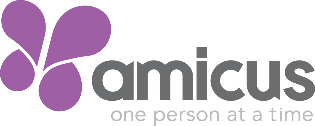 Each day the Bureau of Meteorology provides a Fire Danger Rating for each district in Victoria. Code red is the highest level of rating in Victoria and it signifies the worst conditions for grassfires or bushfires. A code red day will be called no later than 1pm the day before, however it can be called a number of days in advance. Fire Danger Ratings are published on the Vic Emergency, CFA and Bureau of Meteorology websites. Fire Danger Ratings are also available through the Fire Ready app or by calling the Victorian Bushfire Information Line (VBIL) on 1800 240 667.If you are deaf, hard of hearing or have a speech impairment, you can contact VBIL through National Relay Service on 1800 555 677. People who are deaf or hard of hearing can also download the Open Access Alerts app. If you don’t speak English, call the Translating and Interpreting Service on 131 450.To ensure the safety of all our participants and staff, Amicus will not provide services on a code red day.The exception being any participant who meets our vulnerable participant criteria. This will have been discussed and agreed with you for services to continue on a code red day.If you have any questions about your services on a code red day please call the Pathways team on 5441 2666For further information on preparing or to check the fire danger ratings visit cfa.vic.gov.au Red Cross Bushfires – Preparing to Leave Early Plan. Download this free plan from the CFA website at cfa.vic.gov.au or request a copy from the Victorian Bushfire Information Line on 1800 240 667.